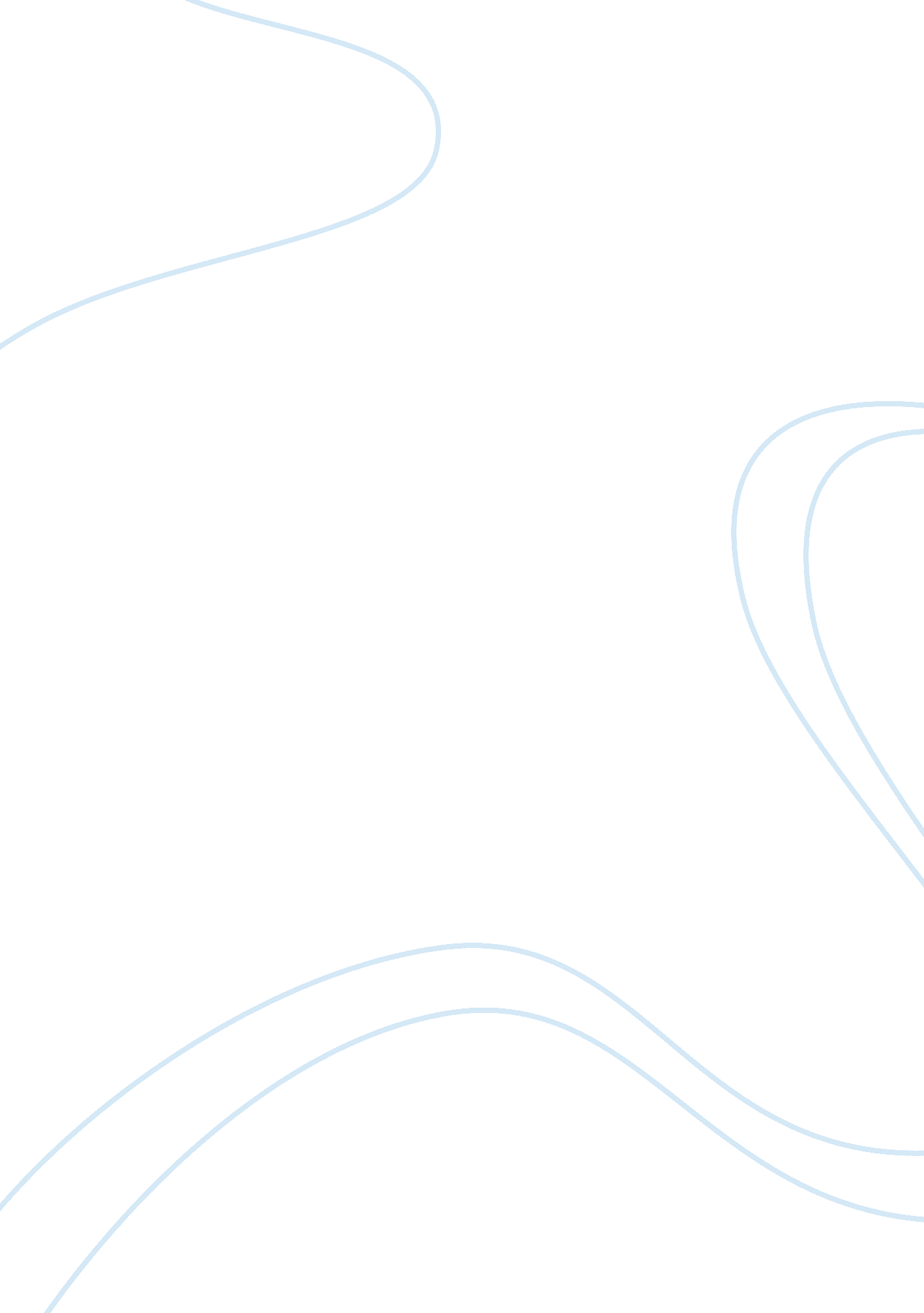 Josh saler: sales specialist - resume cv exampleBusiness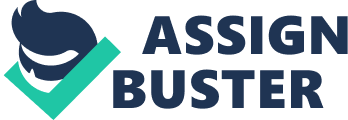 Josh Saler: Sales Specialist Utilities Sector Sales Director — SAP, 
Arkansas. AR — Jun 2014 - Aug 2018 
Administered P&L budget in the sector; 
Managed the account executives team in the utilities sector (6 people); 
Provided leadership in the planning, designing, due diligence and implementations of strategic business objectives in order to successfully reach sales goals; 
- Selected, developed and evaluated personnel to ensure the efficient operation of the team; 
- Identified, created, sustained and managed business relationships with selected companies to develop solutions and/or create complementary products/services; 
- Defined mutual goals and objectives and built awareness and support of overall strategic benefits and alliances; 
- Supported Account Executives in the Building of relationships with key executives and decision makers within assigned accounts; 
- Provided direction to form strategic account plans, including customer profiles, targeted programs, forecast reports, and action items; 
- Developed, shared and maintained an in-depth knowledge of all key competitors; 
- Assumed full responsibility of quota attainment as agreed to and communicated by the SVP, GM SAP CIS  and VP. 
Sr Sales Manager — Oracle, 
Arkansas. AR — Sep 2012 - Jun 2014 
- Managed a sales team (7 people) of Oracle Application sale representatives within the utilities, development & reconstruction, transportation, oil & gas sectors in Russia, growing sales revenue 2, 5 times; 
- Developed the medium and long term sales and marketing strategies; 
- Administered forecasting activities; 
- Provided CRM accuracy; 
- Managed cross-BU activities in Utilities. 
Software Sales Representative — IBM, 
Arkansas. AR — Jan 2004 - Mar 2012 
- Managed the revenue flow and growth in Oil & Gas industry at software department; 
- Worked closely with the client team to identify and validate new opportunities; 
- Established and maintained new IT and LOB business executive relationships; 
- Ensured brand value infusion to the clients’ business; 
- Performed the responsibilities of a brand strategist; 
- Ensured that the account plan is built in accordance with a cross-brand strategy, updated and  used within the Signature Sales Method. 